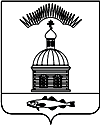 АДМИНИСТРАЦИЯ МУНИЦИПАЛЬНОГО ОБРАЗОВАНИЯГОРОДСКОЕ ПОСЕЛЕНИЕ ПЕЧЕНГА ПЕЧЕНГСКОГО РАЙОНА МУРМАНСКОЙ ОБЛАСТИПОСТАНОВЛЕНИЕОт                                                                                                                       №п. ПеченгаРуководствуясь статьей 22 Земельного кодекса,   статьей 3.1. Федерального закона от 25.10.2001 № 137-ФЗ «О введении в действие Земельного кодекса Российской Федерации», решением Совета депутатов муниципального образования Печенгский район от 19.12.2008г. № 444 «Об утверждении положения о порядке определения размера арендной платы, порядке, условиях и сроках внесения арендной платы за использования земельных участков, государственная собственность на которые не разграничена», на основании ходатайств ЗАО «Дагдизель Плюс» от 06.02.2017г. и ООО «Север Кварц» от 06.02.2017г., администрация муниципального образования городское поселение Печенга Печенгского района Мурманской области, ПОСТАНОВЛЯЕТ: Прекратить ЗАО «Дагдизель Плюс» право пользования земельным участком на условиях аренды из категории земель – земли промышленности, энергетики, транспорта, связи, радиовещания, телевидения, информатики, землями для обеспечения космической деятельности, землями обороны, безопасности и землями иного специального назначения, с кадастровым номером  51:03:0010102:53, общей площадью 70033 кв.м., с разрешенным использованием: место размещения подрывной площадки «Новая Титовка», расположенный по адресу: Мурманская обл., МО Печенгский район, с 13 марта 20107 года.  Предоставить ООО «Север Кварц» на условиях аренды право пользования земельным участком из категории земель – земли промышленности, энергетики, транспорта, связи, радиовещания, телевидения, информатики, землями для обеспечения космической деятельности, землями обороны, безопасности и землями иного специального назначения, с кадастровым номером  51:03:0010102:53, общей площадью 70033 кв.м., с разрешенным использованием: место размещения подрывной площадки «Новая Титовка», расположенный по адресу: Мурманская обл., МО Печенгский район, с 13 марта 2017 года на срок до 12.09.2021 года.Отделу муниципального имущества администрации муниципального образования г.п. Печенга подготовить проект Соглашения о замене сторон по договору аренды земельного участка № 22 от 13.09.2007г.ООО «Север Кварц» обеспечить государственную регистрацию Соглашения о замене сторон по договору аренды земельного участка № 22 от 13.09.2007г. в Федеральной регистрационной службе, осуществляющей государственную регистрацию прав на недвижимое имущество и сделок с ним.Постановление вступает в силу с момента опубликования (обнародования).Настоящее постановление опубликовать в соответствии с Порядком опубликования (обнародования) муниципальных правовых актов органов местного самоуправления городского поселения Печенга.Контроль за исполнением настоящего постановления возложить на начальника отдела муниципального имущества администрации муниципального образования городское поселение Печенга.Глава администрации муниципального образования городское поселение Печенга                                                              Н.Г. ЖдановаСогласовано:исп. Ю.С. СвятенкоРассылка: всего 3 экз.: 1 – дело, 2 – отдел мун. имущества, 1 - прокуратураО прекращении права пользования земельным участком ЗАО «Дагдизель Плюс» и предоставлении его в аренду  ООО «Север Кварц»Начальник отдела муниципального имущества__________________дата, подписьА.В. КузнецовНачальник юридического отдела__________________дата, подписьИ.В. Воронцов